Краткосрочный план по  литературному чтению в 5 «Э» классеРефлексивный ответ по проведенному уроку по литературному чтению в 5 классе с казахским языком обучения.Учитель: Хасенова Сабила ОрынбасаровнаДата проведения: 17.11.2016 года.Тема: Цель для учителя: продемонстрировать инновационные подходы в обучении.Задачи для учителя: применение приёмов и техник преподавания по развитию критического мышления для повышения педагогической практики учителей. Показать на практике применение различных приемов РКМ на уроках.Ключевая идея для учителя: инновации в преподаванииОжидаемый результат: Учителя улучшат педагогическую практику преподавания своего предмета. Научат учеников взаимодействовать на уроке, по средствам групповой работы на уроке.Ключевая идея для учеников: чему учат сказки.Ученики будут знать содержание сказки «Морозко», смогут определить вид сказки.Уметь работать с текстом: составлять вопросы к тексту, определять основную мысль текста, делать выводы, определять верные утверждения, работать в парах и самостоятельно.Результаты обучения:Ученики знают: содержание текста и понимают смысл, признаки вымысла и реальности.Ученики умеют: работать с текстом: составлять вопросы к тексту, определять основную мысль текста, делать выводы, работать в группе и самостоятельно.Прежде чем составить урок, я продумала, чего я хочу добиться на уроке и как мне действовать для достижения поставленной цели и реализации учебных задач.Урок начался с организационного момента и деления на малые группы. Определила с помощью приема «Мозговой штурм» вид сказки. Это заинтересовало ребят и они с интересом и желанием и настраивались на урок. Делились на группы.Далее ученики были ознакомлены с темой урока и результатами, к которым они придут в конце урока.При проверке домашнего задания была организована работа в малых группах по 4 человека в каждой. Дети читали свой план, который подкрепляли выразительным чтением отрывками из раннее изученного произведения и оценивали друг – друга , а результаты оценивания вносили в свой лист критериального оценивания . На стадии «Вызов» был внедрён модуль «Обучение критическому мышлению». Критическое мышление – это дисциплинарный подход к осмыслению, оценке, анализу и синтезу информации, полученной в результате наблюдения, опыта, размышления или рассуждения, что может в дальнейшем послужить основанием к действиям. («Руководство для учителя», стр. 154). Дала прослушать лишь небольшой отрывок из сказки, затем учащиеся сами определили тему урока, о чем мы будем говорить на уроке. Ученики, работая по данному понятию были очень активны и дали почти точный ответ. Было высказано много мнений на стикерах от каждой группы.  При работе с группой ребята учились сами определять, за что был вознагражден каждый герой сказки.Приём «Слово дня»  я применила на этапе «Рефлексия». Ребята письменно в одном предложении  излагали как они справились с работай на данном уроке, эта тема их очень заинтересовала.. Был внедрён модуль «Талантливые и одарённые». Хочу отметить, ученики  3 группы при инсценировании эпизода смогли передать образы героев сказки., очень сплоченно работал в своей команде.Модуль «Использование ИКТ в преподавании и обучении» был реализован при проведении музыкального сопровождения во время рефлексии, при прослушивании аудиозаписи сказки; с целью эмоционального восприятия на протяжении данного урока использовалась презентация, как наглядная опора. Это позволило сделать урок более насыщенным и эмоциональным.В течение урока проводилось формативное оценивание, как мной, так и учащимися. Используя оценочный лист критериального оценивания, ученики способом взаимооценивания и самооценивания по разработанным критериям оценили свою деятельность на уроке. Практически все ученики к оцениванию отнеслись объективно, выставили суммативную оценку.С оценками учеников согласилась. Наедине с учениками дополнительно рассмотрели задания, критерии оценивания, обсудили, где ребята допустили неточности.В конце урока применили рефлексию на оценку личных достижений. Я считаю, что урок продуман мной. Но думаю, что урок можно еще провести по-другому. Условия для внедрения модулей Программы созданы. Используемые формы работы, методы и приёмы способствовали достижению образовательных целей урока, стимулировали познавательные интересы учащихся. Вопросы и задания урока разработаны с учётом возрастных особенностей учеников. Все ученики на уроке работали: вступали в диалог, рассуждали, делали выводы. Уровень усвоения и использования предъявленного материала я оцениваю как отличный. Ученики достигли поставленных целей.Обсуждение в группах.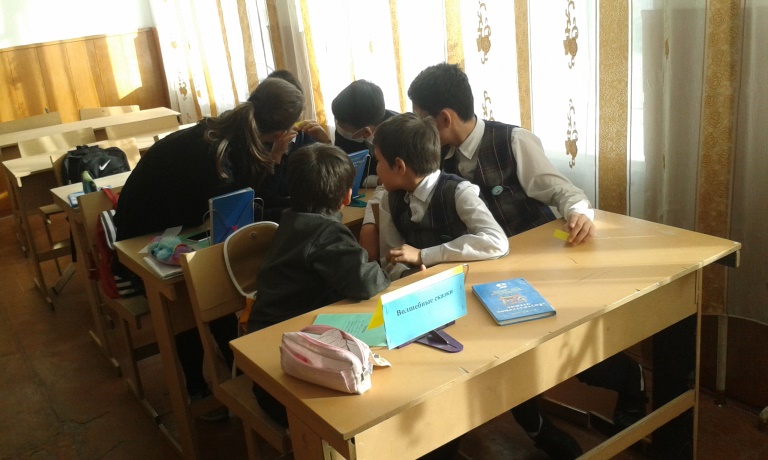 Работа 2 группахПодготовка к инсценированию сказки.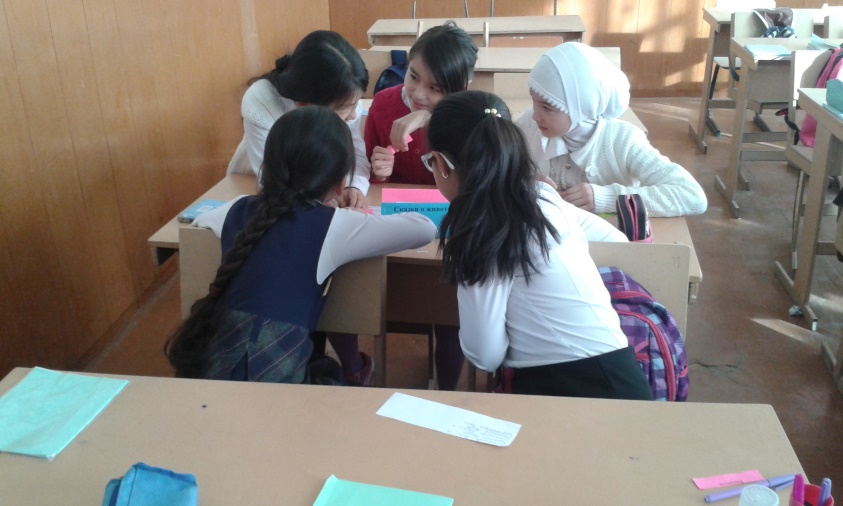 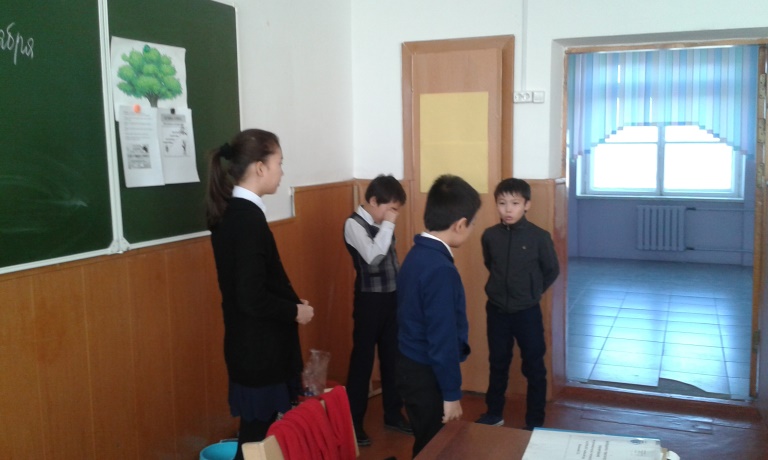 Дата, класс, предметДата, класс, предметДата, класс, предметЛитературное чтение, класс 5.Литературное чтение, класс 5.ТемаТемаТемаРусская народная сказка «Морозко»Русская народная сказка «Морозко»Общая цельОбщая цельОбщая цельПознакомить учащихся со сказкой «Морозко», раскрыть нравоучительный и философский характер сказки, показать  художественные особенности волшебной сказки.Познакомить учащихся со сказкой «Морозко», раскрыть нравоучительный и философский характер сказки, показать  художественные особенности волшебной сказки.Ожидаемый результатОжидаемый результатОжидаемый результатумеют вдумчиво читать текст, анализировать прочитанное, делать выводы по изученному материалу. Творчески выражать  свое отношение  к предлагаемой теме, развивать навыки аргументацииумеют вдумчиво читать текст, анализировать прочитанное, делать выводы по изученному материалу. Творчески выражать  свое отношение  к предлагаемой теме, развивать навыки аргументацииВиды работВиды работВиды работСловарная работа; «Мозговой штурм »; физминутка; выполнение задания по группам творческого характера; презентация постера ;  рефлексия «Слово дня»; оценивание работы;Словарная работа; «Мозговой штурм »; физминутка; выполнение задания по группам творческого характера; презентация постера ;  рефлексия «Слово дня»; оценивание работы;Ресурсы, источники, оборудованиеРесурсы, источники, оборудованиеРесурсы, источники, оборудованиеИнтерактивная доска, плакаты, маркеры, аудиозапись сказки, учебник с текстом сказки, слайдовая презентация по данной сказке,; раздаточный материал.Интерактивная доска, плакаты, маркеры, аудиозапись сказки, учебник с текстом сказки, слайдовая презентация по данной сказке,; раздаточный материал.Ход урокаХод урокаХод урокаХод урокаХод урокаЭтапы урокаВремяДействия учителя1.Создание эмоционального настроя на урок.2.Деление на группы по видам сказок: 1 группа «Волшебные сказки»; 2 группа «Бытовые сказки»; 3 группа «Сказки о животных»3.Опрос домашнего задания.4.Вхождение в тему, определение темы и целей урока.Действия учителя1.Создание эмоционального настроя на урок.2.Деление на группы по видам сказок: 1 группа «Волшебные сказки»; 2 группа «Бытовые сказки»; 3 группа «Сказки о животных»3.Опрос домашнего задания.4.Вхождение в тему, определение темы и целей урока.Действия учениковУчащиеся настраиваются на урок, делятся на группы: получают карточки с названиями видок сказок.Вводная часть2мин3минУчитель: приветствует учеников, проверяет готовность к уроку. Предлагает вспомнить  правила работы в парах, группах: быть взаимно вежливыми, не перебивать друг друга, объективно оценивать друг друга, оказывать помощь при затруднении.Учитель: организует деление на группы, предложив на выбор разные виды сказок.Учитель: приветствует учеников, проверяет готовность к уроку. Предлагает вспомнить  правила работы в парах, группах: быть взаимно вежливыми, не перебивать друг друга, объективно оценивать друг друга, оказывать помощь при затруднении.Учитель: организует деление на группы, предложив на выбор разные виды сказок.Приветствуют учителя, совместно разрабатывают правила работы в парах и группах.Ученики: самоопределяются, выбрав свой смайлик.1.Этап вызова5мин.Учитель организует беседу и показывает ролик из отрывка сказки «Морозко» для уточнения темы урока, формулирования цели урока.Организует обсуждение и предлагает свои цели на законченном слайде.Затем просит с помощью стратегии «Большой палец» выразить свое эмоциональное состояние.Учитель организует беседу и показывает ролик из отрывка сказки «Морозко» для уточнения темы урока, формулирования цели урока.Организует обсуждение и предлагает свои цели на законченном слайде.Затем просит с помощью стратегии «Большой палец» выразить свое эмоциональное состояниеУченики: совместно с учителем определяют тему урока, исходя из просмотра ролика ..Ученики: оценивают свое состояние.Основная часть. 2.Этап осмысления3мин5минУчитель: предлагает обсудить тему урока по стратегии кумулятивная беседа по вопросам.До начала работы учитель вместе с учениками составляет критерии оценивания, с помощью которых они будут оценивать другие группы, консультирует.Словарная работаПеред прослушиванием сказки разберем значение некоторых слов. Посмотрите на экран, прочитайте первое слово.«мачеха».Кто из вас знает значение слова мачеха?Мачеха - Неродная мать, жена отца по отношению к его детям от прежнего брака.Следующее слово «падчерица».Падчерица - неродная дочь одного из супругов.«Приданое» - имущество, дававшееся родителями дочери при её выходе замуж.«Понукает» - заставлять делать что-нибудь скорее, торопить.Слова мы разобрали, а теперь можно и почитать.Учитель: предлагает обсудить тему урока по стратегии кумулятивная беседа по вопросам.До начала работы учитель вместе с учениками составляет критерии оценивания, с помощью которых они будут оценивать другие группы, консультирует.Словарная работаПеред прослушиванием сказки разберем значение некоторых слов. Посмотрите на экран, прочитайте первое слово.«мачеха».Кто из вас знает значение слова мачеха?Мачеха - Неродная мать, жена отца по отношению к его детям от прежнего брака.Следующее слово «падчерица».Падчерица - неродная дочь одного из супругов.«Приданое» - имущество, дававшееся родителями дочери при её выходе замуж.«Понукает» - заставлять делать что-нибудь скорее, торопить.Слова мы разобрали, а теперь можно и почитать.Ученики: участвуют в обсуждении критериев, и результаты работы записывают в свои тетради.Учащиеся в тетрадях выполняю словарную работу.Записывают слова: мачеха, падчерица, приданое, понукаетПодведение итогов. 3.Этап рефлексии15мин10мин2минПосле прослушивания аудиозаписи сказки учащимся даются задания:1.1 группа- рассказать о падчерице. Расскажите, что случилось с ней в лесу.Ребята, а кто из вас знает, кто такой Морозко?Как повела себя падчерица в доме у Морозко? Понравилась ли она деду? Почему? 2 группа- рассказывают о Марфуше.Как ведёт себя Марфушенька в лесу?Как вы думаете, по заслугам получили мачеха и Марфушечка?3 группа- подготовить инсценирование одного эпизода из сказки.
2. А сейчас мы попробуем поделить текст сказки на части.Как можно поделить текст на части? Назовите каждую часть.Стратегия «Слово дня».Учитель: предлагает письменно в одном предложении написать о своих впечатлениях по уроку на стикерах, которые затем вывешиваются на плакатахПосле прослушивания аудиозаписи сказки учащимся даются задания:1.1 группа- рассказать о падчерице. Расскажите, что случилось с ней в лесу.Ребята, а кто из вас знает, кто такой Морозко?Как повела себя падчерица в доме у Морозко? Понравилась ли она деду? Почему? 2 группа- рассказывают о Марфуше.Как ведёт себя Марфушенька в лесу?Как вы думаете, по заслугам получили мачеха и Марфушечка?3 группа- подготовить инсценирование одного эпизода из сказки.
2. А сейчас мы попробуем поделить текст сказки на части.Как можно поделить текст на части? Назовите каждую часть.Стратегия «Слово дня».Учитель: предлагает письменно в одном предложении написать о своих впечатлениях по уроку на стикерах, которые затем вывешиваются на плакатахУченики: оценивают друг друга по стратегии « От кулака до пяти пальцев»..ученики: выполняют индивидуальные разноуровневые задания.Ученики: проверяют свою работу и сами себя оценивают по критериям, составленным заранее.Каждая группа предлагает своей проект плана и защищает. 1.Мачехина дочь и падчерица;2.Падчерица в лесу у Морозко;3.Старикова дочь возвращается домой в злате- серебре;4.Старухина дочь под елью;5.Старуха встречает дочьРефлексия«Коробка с вопросами»Домашнее задание2 минДомашнее заданиеОткрываем свои дневники, записываем домашнее задание. Дома откройте стр. 80, найдите задание 6, вам нужно прочитать 3 часть и ответить на вопрос почему Морозко не подарил подарков мачехиной дочке.Домашнее заданиеОткрываем свои дневники, записываем домашнее задание. Дома откройте стр. 80, найдите задание 6, вам нужно прочитать 3 часть и ответить на вопрос почему Морозко не подарил подарков мачехиной дочке.Учащиеся записывают домашнее задание.